UNDERSÖKA VÄXTER I TERRÄNGENSöka efter växtarterHitta följande växter i terrängenUndersök blomman, bladen och blommans mitt (ståndare och pistillerna) med ögat och mikroskopSkriv upp informationen om växten på bilden och på strecken nedanVitsippa 				Smultron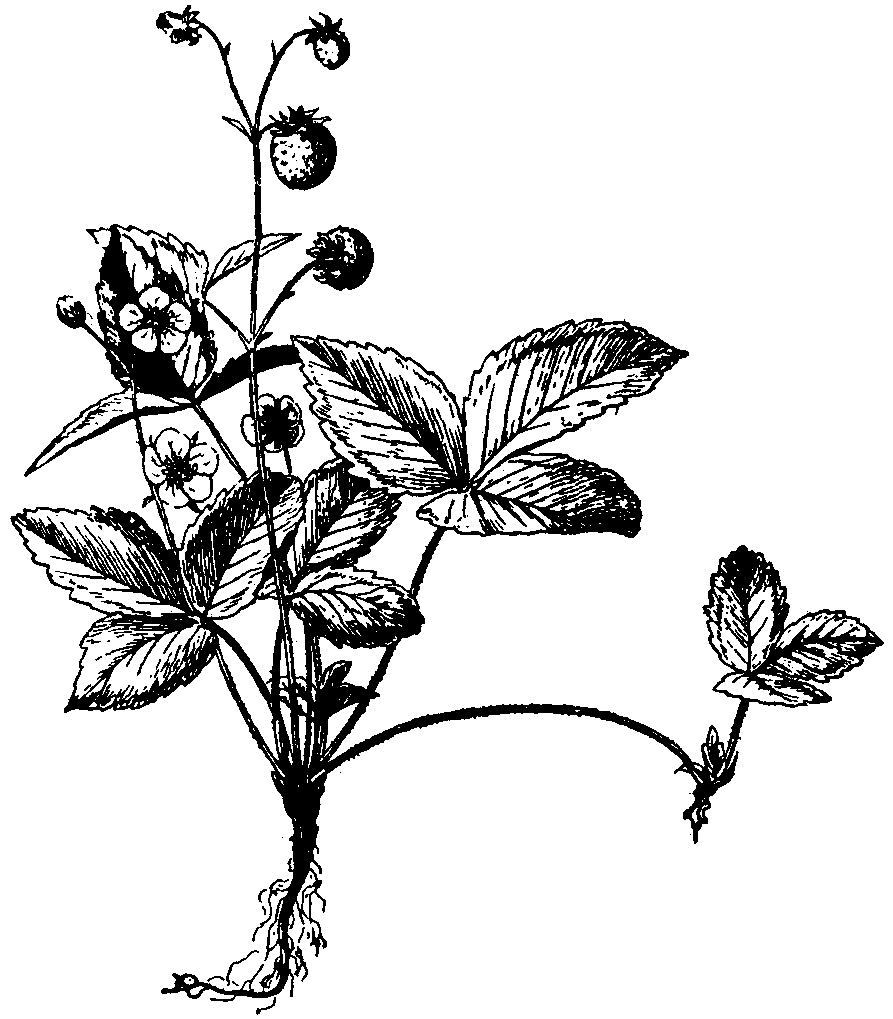 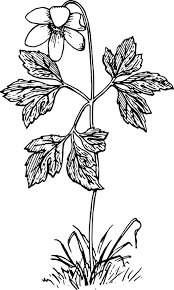 Växtplats: _________________________	Växtplats: _________________________Blomningstid: _____________________	_	Blomningstid: ______________________Främmande växtartSök dessutom efter en för dig obekant blommande växtart.Ta en bild av hela växten och dessutom närbilder av blomman och bladen.Anteckna även på denna blankett följande information om växten:Blommans färg: _______________________________________Kronbladens antal: ____________________________________Blomningstid: ________________________________________Växtplats: ___________________________________________Växtens höjd (cm): ____________________________________